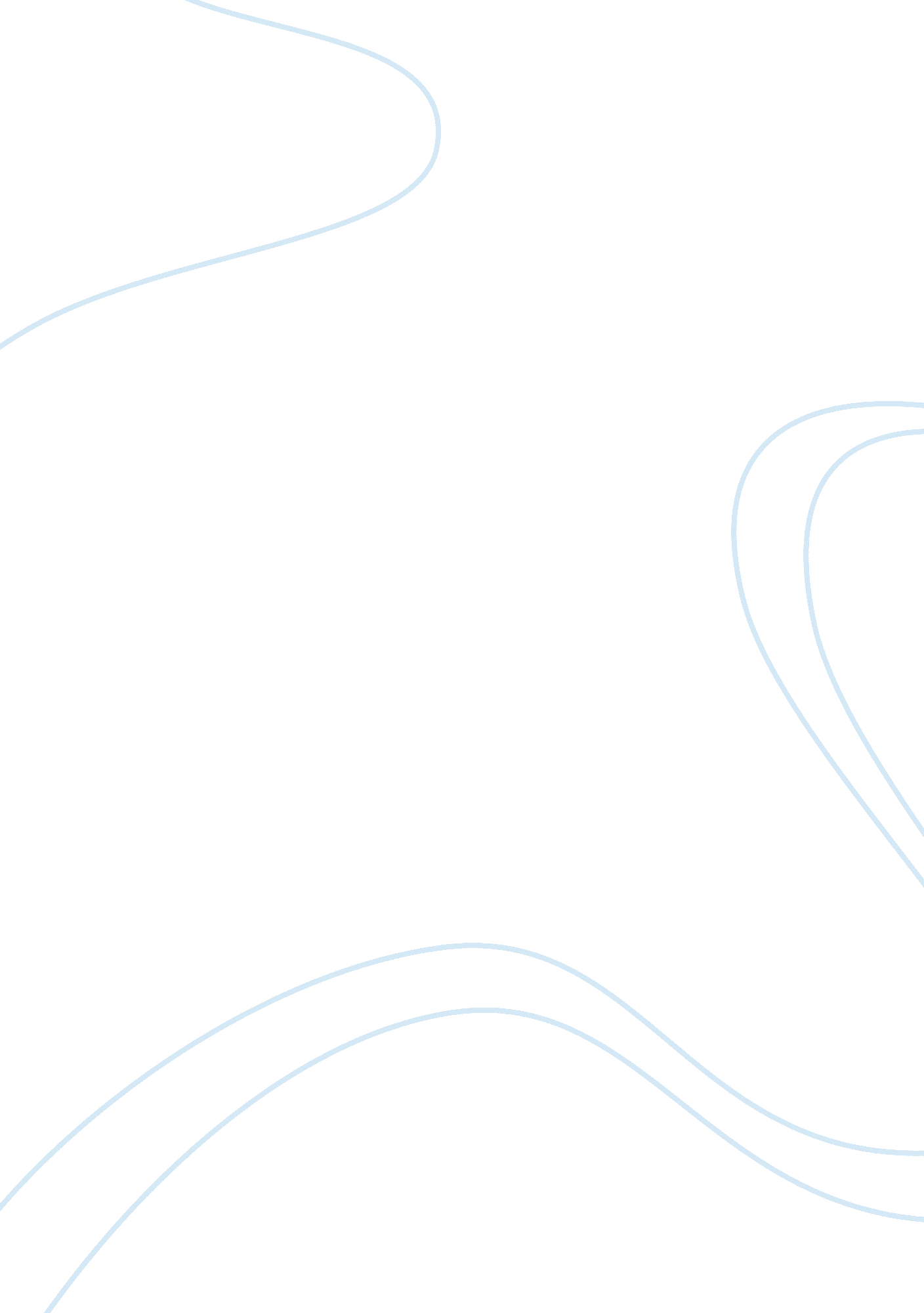 Mayflower – characters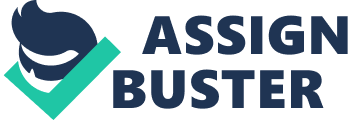 william Bradford- governor of Plymouth Colony after John Carver dies 
- writes " Of Plymouth Plantation" John Robinson- pastor and leader of the English Separatists in Leiden before they leave foe AmericaElder William Brewster- Pilgrim's leading lay ministerJohn Carver- first governor of Plymouth ColonyRobert Cushman- Helped organize voyage to AmericaThomas Weston- leading adventurer from LondonChristopher Jones- Mayflower's masterRobert Coppin- Chris Jone's mate and pilotCaptain Miles Standish- wife Rose 
- Pilgrim's leading military officerChristopher Martin- Mayflower's governor 
- original purchasing agentStephen Hopkins- Stranger who may have been to Jamestown before boarding the MayflowerEdward Winslow- leading Pilgrim diplomat who also served as a governorJohn Howland- indentured servant who eventually became a leading citizen of the colonyjohn Billington- head of what Bradford called the " profanest family" 
- sons john and francisThomas Morton- leader of MerrymountJohn Sanders- leader of Wessagussett settlementPhineas Pratt- another leader of the Wessagussett settlementJohn Hamden- English gentleman who spent winter of 1623 with the PilgrimsMassasoit- Pokanoket sachemCanonicus- Narragansett sachemSquanto- Pilgrim's interpreter, originally from PatuxetEpenow- sachem from Martha's VineyardSamoset- sachem from Pemaquid Point, MainePassaconaway- sachem and powwow from Merrimack River in New HamshireAspinet- Nauset sachemCanacum- Manomet sachemIyanough- Cummaquid sachemCorbitant- Mattapoisett sachemHobbamock- Pokanoket sachemObtakiest- Massachusetts sachemPecksuot- Massachusetts pnieseUncas- Mohegan sachem 
- pledged loyalty to Puritans during Pequot WarWituwamat- Massachusetts warriorMiantonomi- Narragansett sachemThomas Prence- Plymouth governorThomas Willett- founder of Wannamoisett and friend of AlexanderMajor William Bradford Jr- William Bradford's sonJohn Miles- Swansea minister whose house became Miles garrisonJames Cudworth- army commander from ScituateBenjamin Church- carpenter and leading captain during King Philip's warAlice Church- Ben Church's wifeJosiah Winslow- son of Edward 
- first governor of Plymouth born in the new worldSamuel Mosely- leading captain during King Phillip's War 
- known for his hatred of IndiansCaptain Rodger Goulding- mariner who rescued Church's men at the Pease Field Fight and was present at the death of PhillipCaptain Thomas Lathrop- leader at Bloody BrookMajor Robert Treat- led Connecticut forces at Green Swamp FightJohn Elliot- leading Puritan missionary to the Praying IndiansCaptain Daniel Gookin- superintendent to Praying IndiansMajor Samuel Appleton- commander of Massachusetts forcesJohn Gorham- led plymouth forces with William Bradford at Great Swamp FightCaptain Samuel Wadsworth- led rescue of LancasterMary Rowlandson- captured by Indians at LancasterCaptain Michael Pierce- killed with most of his men at Blackstone RiverCaptain George Denison- led Connecticut force with Mohegans, Pequots, Niantics, that captured CanonchetJohn Hoar- negotiated the ransom and release of Mary RowlandsonCaptain William Turner- led attack on Indians at ConnecticutPastor John Cotton- Plymouth ministerJohn Leverett- Massachusetts governorWamsutta/Alexander- Massasoit's oldest sonWeetamoo- Alexander's wife, female Pocasset sachemMetacom/Phillip- Alexander's younger brother " King Philip" Tuspaquin- Amie's husband 
- the " Black sachem of Nemasket" John Sassamon- interpreter for Alexander and Philip 
- one of John Eliot's pupilsAwashonks- son Peter; female Sakonnet sachemTobias- one of Philip's senior counselors 
- accused of murdering John SassamonTotoscon- sachem for Buzzard's Bay 
- attacked Dartmouth and Clark's garrisonNimrod- one of Philip's leading warriorsCananchet- Narragansett sachemQuinnapin- Narragansett sachem 
- Weetamoo's husband during King Philip's War 
- Mary Rowlandson's masterAnnawon- Philip's principal captainJob Kattenanit- Praying Indian who became a spy for the EnglishSagamore Sam- Nipmuck sachem 
- bargains with English over the ransom or Mary Rowlandson ONMAYFLOWER – CHARACTERS SPECIFICALLY FOR YOUFOR ONLY$13. 90/PAGEOrder Now 